Hallo All Members,Hope all is well with you. Our last meeting had about 26 members attend. if you would like to attend but worried about social distancing there is plenty of room in the hall for social distancing with only four at a table and spread out seating arrangements. Our meeting is relatively back to normal proceedings except we don't have our delicious supper. Never mind we still enjoyed a lively discussion and Guest Speaker, Dion Forbes.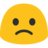 After a short continued AGM, Maureen Schmitt is officially our President until the next AGM in March. Thankyou so much Maureen for stepping in, See the newsletter for all committee members.Our next Garden Visit is Sunday 25th October at Burnett Heads at Pam Biden and Lyn Mcllwain. There is a grafting workshop on Sunday 15th November at Rose and Michael Apap at Sharon. See last newsletter for details.Finally our Christmas party is planned for Sunday 29th November, 11am to 3pm. at Baldwin Swamp. The club will provide meat and dessert, and we are asking members to bring their own salads and drinks..  This is in line with COViD regulations. More information will be known at the next meeting,.I have attached an updated copy of members; phone number list. Please let me know if there is an error. Also attached are 2 monthly articles sent from Garden Clubs Australia.See some of you at the next meeting, Keep wellKaryn EnnorSecretary